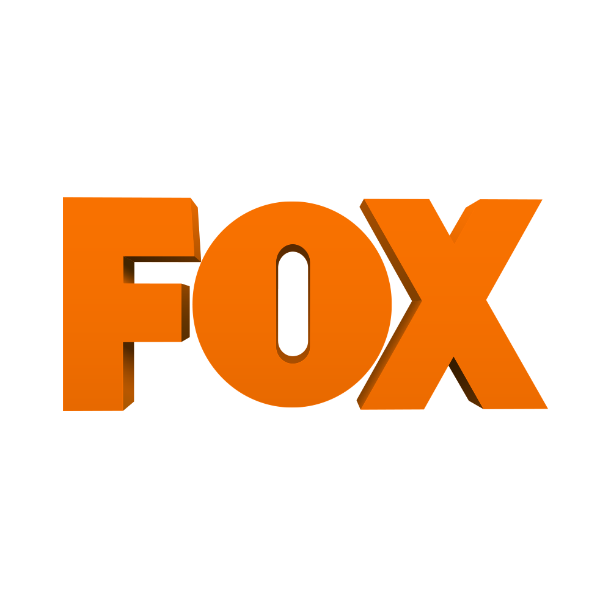 Demony opanują mały ekranEgzorcysta już 19 czerwca tylko na FOXOsoby, które lubią się bać, na pewno nie będą zawiedzione. Dopiero co mogliśmy obejrzeć finał drugiego sezonu Outcast: Opętanie, a już teraz FOX zaprasza na premierę serialu Egzorcysta. Produkcja nawiązuje do książki Williama Petera Blatty’ego o tym samym tytule oraz jej kultowej ekranizacji w reżyserii Williama Friedkina z 1973 roku.Akcja serialu dzieje się w Chicago, a jednym z jego głównych bohaterów jest ojciec Thomas Ortega (Alfonso Herrera, Sense 8), który prowadzi małą parafię na przedmieściach miasta. Nie ma jednak pojęcia, że jego spokojne życie może już wkrótce zmienić się bezpowrotnie. Nie dość, że zaczyna mieć dziwne wizje, w których widzi księdza walczącego z opętaniem małego chłopca, to jeszcze jedna z parafianek, Angela Rance (Geena Davis, Sok z żuka, Thelma i Louise), prosi go o pomoc. Kobiecie nie dają spokoju mroczne sny, a także przykre wspomnienia z dzieciństwa, które ukrywa przed swoją rodziną. Ponadto jej mąż powoli traci kontakt z rzeczywistością, jedna z córek słyszy w ścianach domu głosy, a druga zaczyna się dziwnie zachowywać i odmawia wychodzenia z pokoju. Ortega nie wie jeszcze, że to początek nieodwracalnych zmian, a ksiądz (Ben Daniels, House of Cards) z jego wizji istnieje naprawdę i już niedługo ich losy splotą się ze sobą. Jak poradzą sobie bohaterowie produkcji z demonami i czyhającym na nich złem? Czy Angela poradzi sobie z „demonami” przeszłości? Jakie powiązania ma jej rodzina z bohaterami filmu? Dowiemy się już w poniedziałek 19 czerwca o godz. 22:00.# # #O stacji FOX FOX to kanał rozrywkowy poświęcony serialom pochodzącym z największych amerykańskich wytwórni. Produkcje emitowane na FOX można zobaczyć po raz pierwszy w Polsce, często nawet kilkanaście godzin po premierze w USA. FOX jest kanałem dynamicznym, odważnym i oryginalnym. To stacja pokazująca widzom wyjątkowe i przełomowe produkcje telewizyjne. # # #Kontakt prasowy:					
Izabella SiurdynaPR ManagerFOX Networks Grouptel. (+48 22) 378 27 94, 	+48 697 222 296e-mail: Izabella.siurdyna@fox.com